Συνάντηση του Δημάρχου Λαμιέων Νίκου Σταυρογιάννη με τον Πρόεδρο του ΕΒΕ Φθιώτιδας Αθανάσιο ΚυρίτσηΣυνάντηση με τον Πρόεδρο του ΕΒΕ Φθιώτιδας Αθανάσιο Κυρίτση και μέλη της Διοικούσας Επιτροπής του, είχε σήμερα στο γραφείο του ο Δήμαρχος Λαμιέων Νίκος Σταυρογιάννης.Στη συνάντηση, στην οποία συμμετείχαν οι Αντιδήμαρχοι Γιώργος Ζαγκανάς και Γιώργος Λάμπρου και ο Δημοτικός Σύμβουλος Δημήτρης Κυρίτσης, έγινε συζήτηση για τα προβλήματα που αντιμετωπίζουν οι μικρές και μεσαίες επιχειρήσεις του τόπου καθώς επίσης και η δρομολόγηση κοινών πρωτοβουλιών για την τόνωση της επιχειρηματικότητας και τη στήριξη των τοπικών επιχειρήσεων.Συμφωνήθηκε, ακόμα, η σύσταση άτυπης κοινής επιτροπής που θα επεξεργάζεται σε συνεχή βάση ζητήματα, προβλήματα αλλά και πρωτοβουλίες για την επίτευξη των κοινών στόχων.Από το Γραφείο Τύπου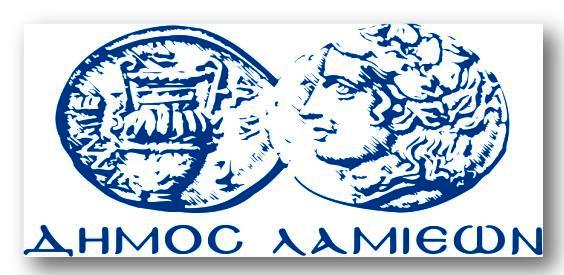 ΠΡΟΣ: ΜΜΕΔΗΜΟΣ ΛΑΜΙΕΩΝΓραφείου Τύπου& Επικοινωνίας                                                                 Λαμία, 13/3/2018